IZRAZI SVOJE OSJEĆAJE Dragi roditelji pomozite svojoj djeci riješiti ovaj zadatak, ali na način da im samo pročitate što ne mogu sami. Nemojte im sugerirati izražavanje osjećaja, to prepustite njima.Zanima me kako se moji učenici osjećaju na kraju ovog tjedna, nakon izvođenja nastave na daljinu.Hvala!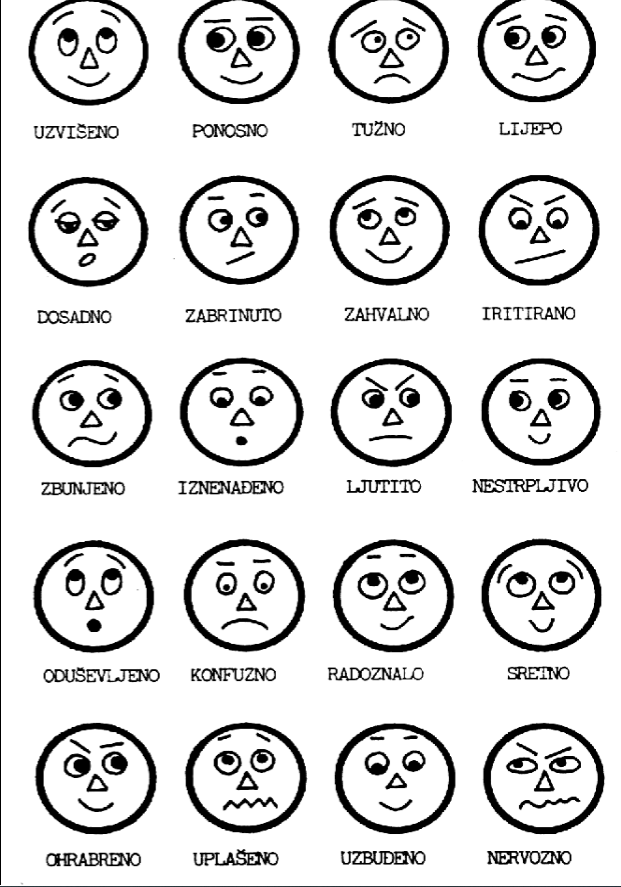 